Инструкция по заполнению Формы Мониторинг ПС-МЭ-МО муниципального этапа Всероссийских спортивных 
соревнований школьников «Президентские состязания» 
в 2020-2021 учебном году	Для обобщения информации о проведении муниципального этапа соревнований «Президентские состязания» в субъекте Российской Федерации, необходимо заполнить Форму – Мониторинг ПС-МЭ-МО:Скачайте на компьютер присланные Вам таблицы от муниципальных образований Формы отчетов ПС-МЭ-1.Откройте поочередно все присланные отчеты и внесите данные по всем муниципальным образованиям в Мониторинг ПС-МЭ-МО (далее Мониторинг).Внимание!Полностью заполните одно муниципальное образование (вкладку «город» 
и вкладку «село»), потом переходите к следующему.Используйте следующий алгоритм действий:  Выберите вкладку внизу «город» (для общеобразовательных организаций, находящихся в городских поселениях) или «село» 
(для общеобразовательных организаций, находящихся в сельской местности);Скопируйте данные столбцов В, C, D в Форме отчета ПС-МЭ-1 
и вставьте в соответствующие столбцы Формы – Мониторинг;Скопируйте данные столбцов F, G, H в Форме отчета ПС-МЭ-1 
и вставьте в соответствующие столбцы Форму – Мониторинг; Скопируйте данные столбцов J, K, L в Форме отчета ПС-МЭ-1 
и вставьте в соответствующие столбцы Форму – Мониторинг;Скопируйте данные столбцов R, S, T, U, V, W, X, Y, Z, AA в Форме отчета ПС-МЭ-1 и вставьте в соответствующие столбцы Формы – Мониторинг.В нижней строке Формы – Мониторинг, в столбцы S, U, W, X впишите обобщенные данные по муниципальным образованиям субъекта Российской Федерации.В верхней строке таблицы автоматически формируется итоговый показатель. Скопируйте данные в верхней строке и вставьте через режим специальной вставки в соответствующие столбцы Формы отчета ПС-МЭ-2 (копируем только столбцы зеленого цвета).Внимание!Выбирайте режим специальной вставки;Данные по общеобразовательным организациям городских поселений вносятся только во вкладку «город»;Данные по общеобразовательным организациям в сельской местности вносятся только во вкладку «село»;Будьте внимательны при заполнении вкладки «село»;Наименование муниципального образования во вкладке «село» встанет автоматически после заполнения вкладки «город».Внимание!Вкладка «общее» не заполняется, она формируется автоматически.Режим специальной вставки:Выделите ячейку, в которую хотите вставить данные;Нажмите правую кнопку «мышки», выберите вставку с числовыми данными «123»;Скопированные Вами данные встанут в таблицу без изменений.Заполненную таблицу Формы отчета ПС-МЭ-2 отправьте ответственному в ФГБУ «ФЦОЦОФВ» на адрес электронной почты: info@fcomofv.ru до 10 июня 2021 года.Пример копирования и вставки данных представлен ниже:Копирование из Формы отчета ПС-МЭ-1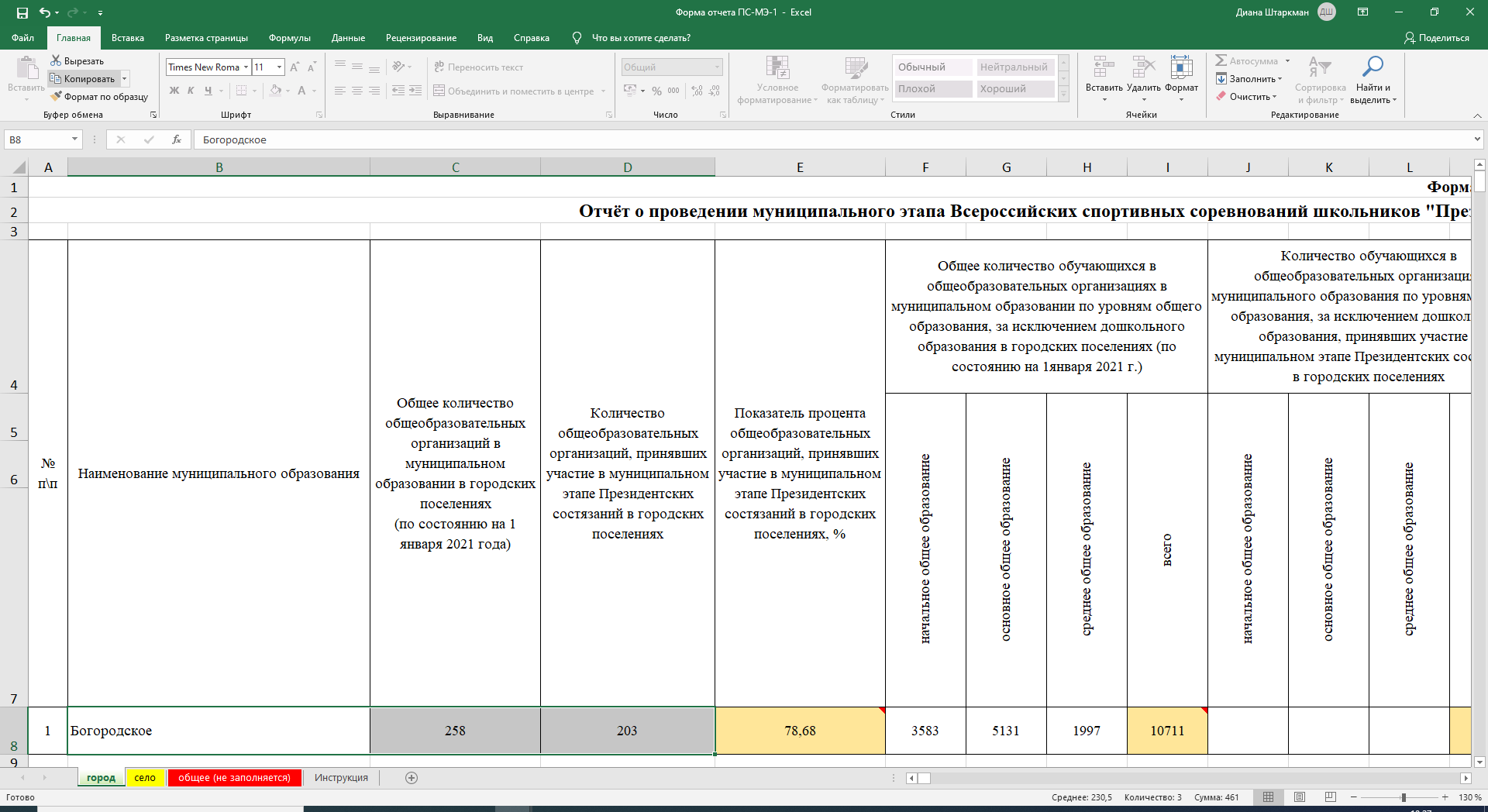 Выбор вставки в Форме Мониторинг ПС-МЭ-МО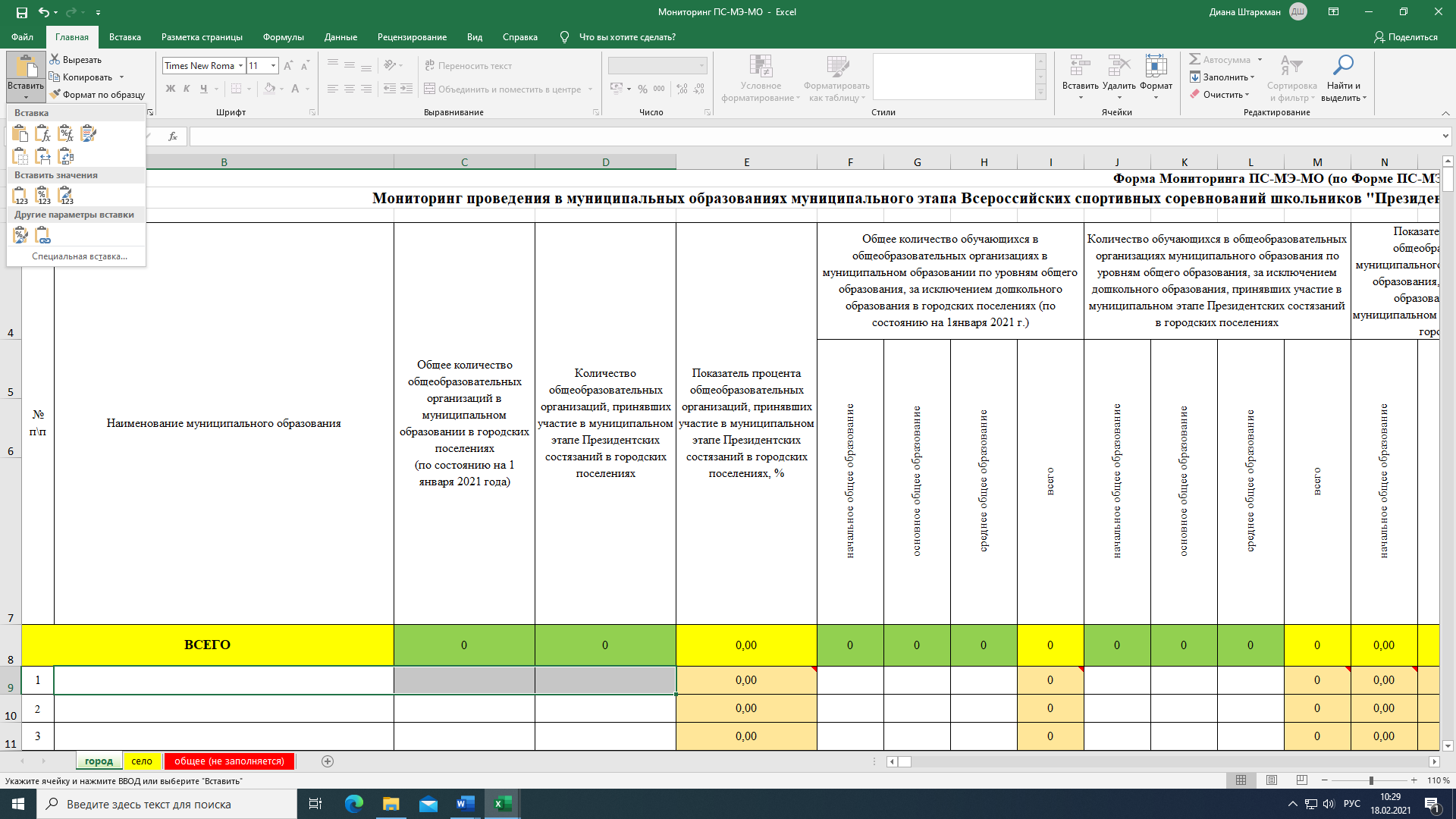 Вставка данных в Форму Мониторинг ПС-МЭ-МО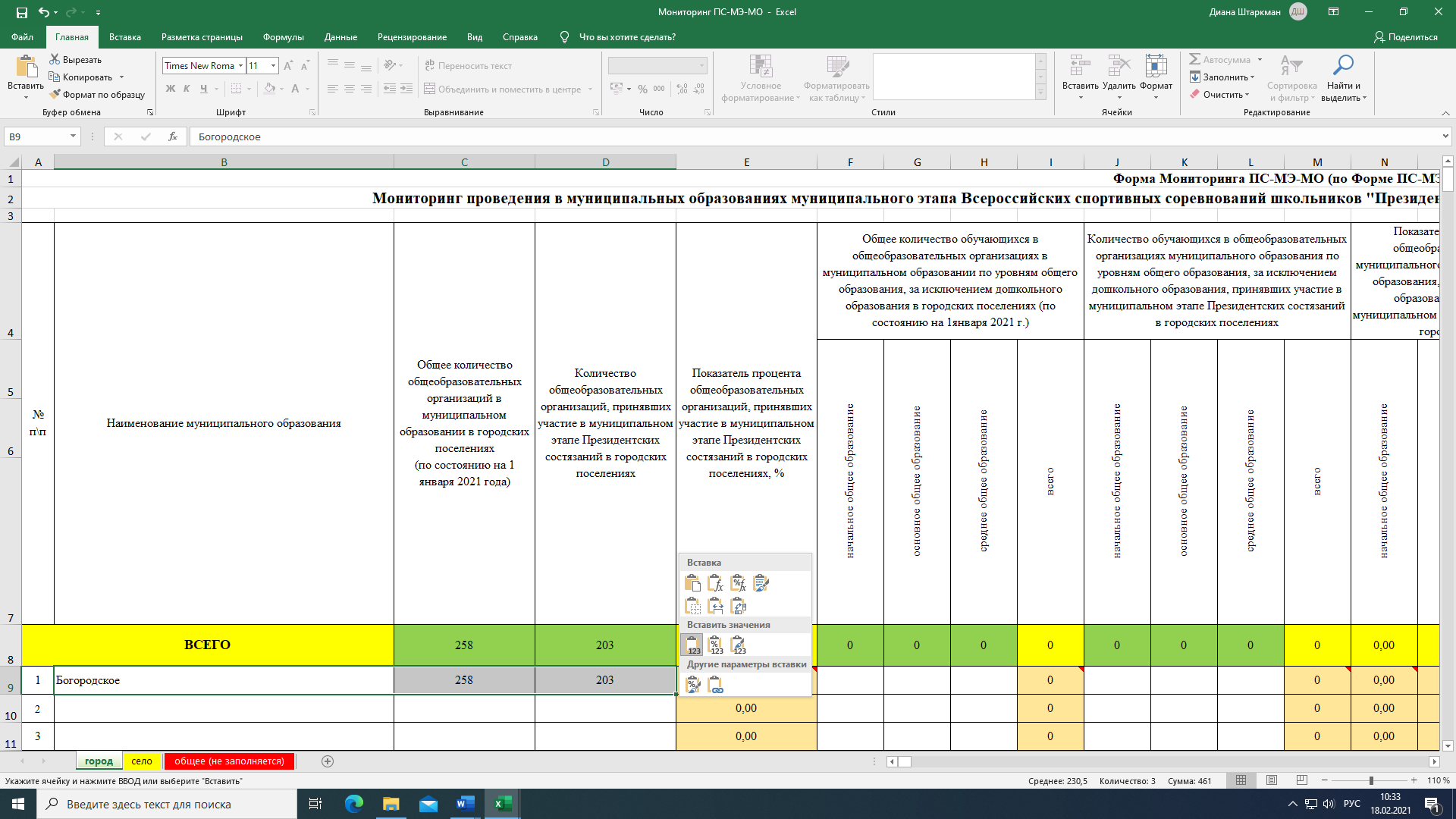 Копирование из Формы Мониторинг ПС-МЭ-МО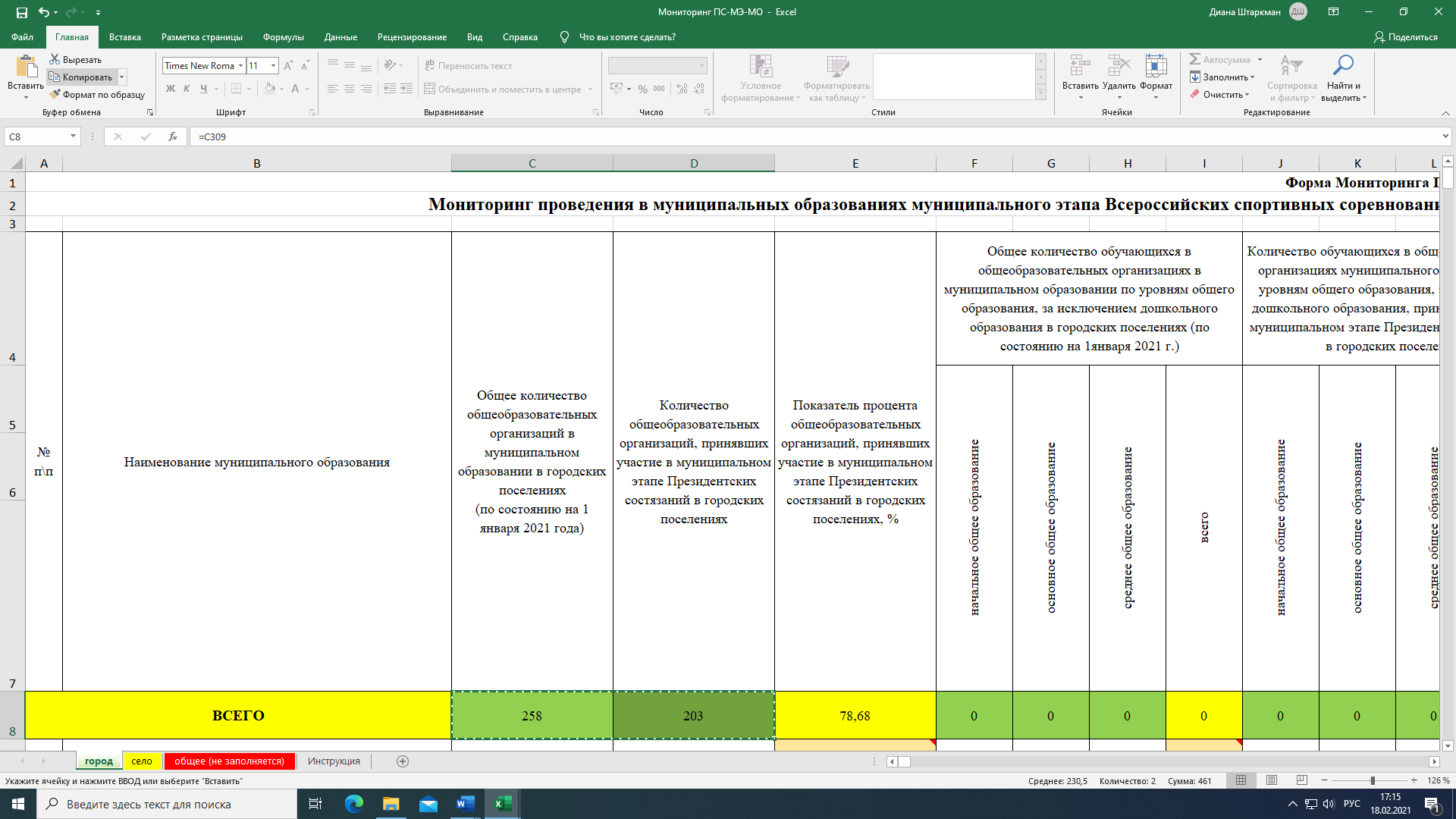 Вставка данных в Форму отчета ПС-МЭ-2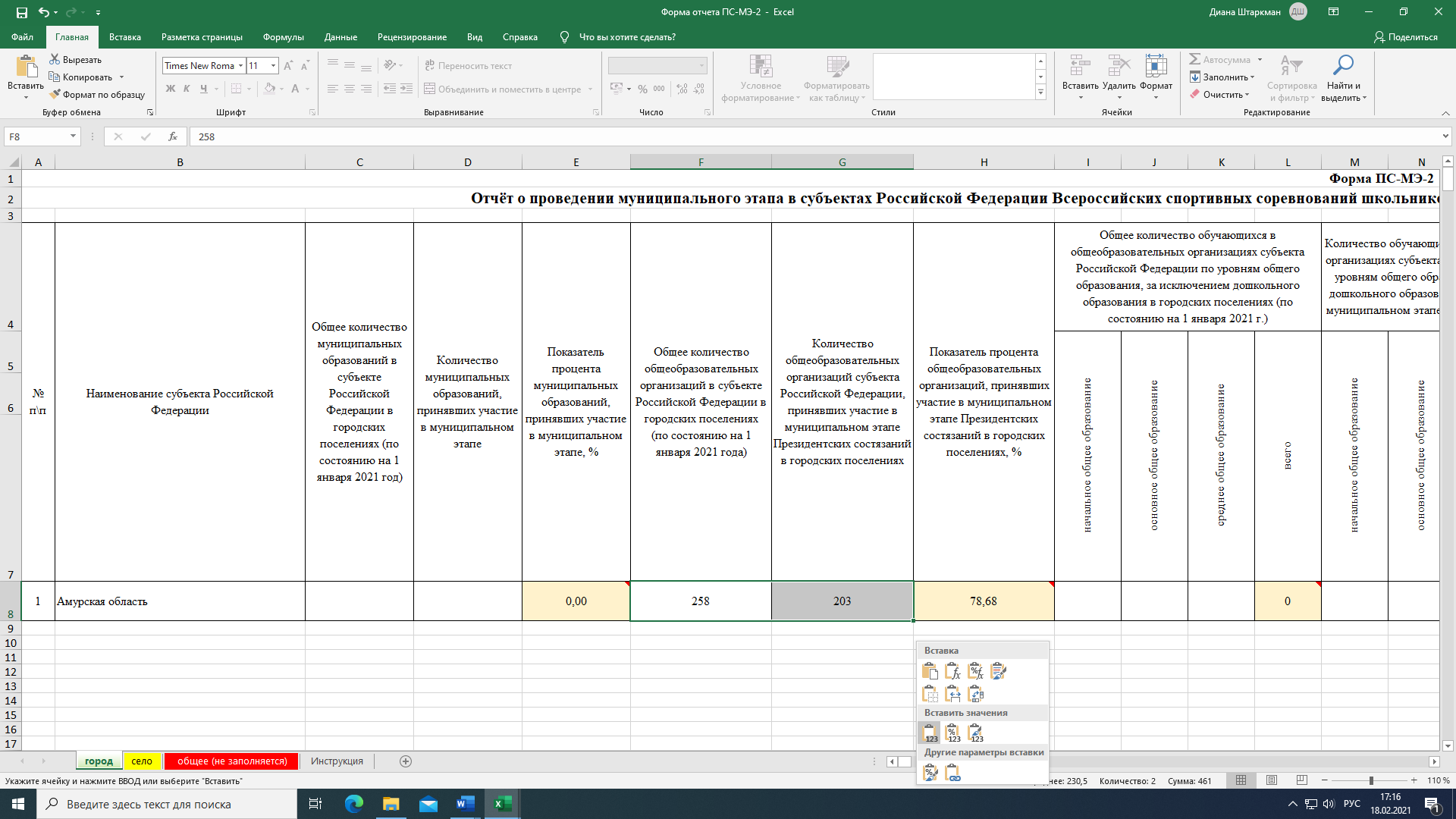 Детально рассмотреть рисунки можно, увеличив масштаб страницы в правом нижнем углу экрана компьютера. 